2017—2018学年下期期末考试八年级 物理  参考答案一、填空题（每空1分，共16分）1. 压强  ； 功率    2. 地面  ； 摩擦力   3. 惯性  ； 等于  ；汽车头枕4.  200   ； 4      5. ρ水（V2-V1）   ； 6.  6  ；  0.3   ；83.3%     7. 非平衡  ； 受力不平衡（只受重力作用）二、选择题（本题共10小题，每小题3分，共30分。在每小题给出的四个选项中，第8～15题的每小题只有一个选项符合题目要求，第16～17题的每小题有两个选项符合题目要求。全部选对的得3分，只选一个且正确的得1分，有选错的得0分。）三、作图题（每题4分，共8分）18.                               19.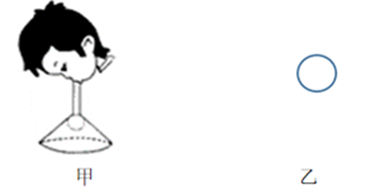 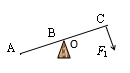 四、实验探究题（20题6分，21题8分，22题12分，共26分）20.  6  ；弹簧的伸长与受到的拉力  ；弹簧测力计21.（1）深度   ；（2）无关   （3）＞   ；增大22.(1)不同高度； 运动距离的大小； 木块克服摩擦做功，机械能转化为其它形式的能（2）匀速直线； 二力平衡； 0.3F五、综合应用题（23题10分，24题10分，共20分）23.（1）F=G=mg=（400+2）Kg=5.2                         ---------3分   （2）t==       P=                           --------4分   （3）V排==      --------3分24.(1)定； 改变力的方向        ---------2分(2) W=Gh=mgh=3000N×8m =24000J；P=W/t =24000J/20s= 1200 W---------4分(3) G0=G·OA/OB=3000N×12 m/4 m =9000 N；m0= G0/g=900kg---------4分               题号891011121314151617答案CDDBBACBADBD